Local Houston BA, Agile and Related User Groups and EventsEnhance Your BA, Agile, Design Thinking, Ux and Product Skills?  Looking for IIBA Recertification Continuing Development Units (CDU’s)?June 1, 2021        Pete Zimmer, IIBA – Houston Chapter Board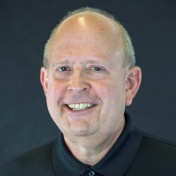 The following is an updated list of various Houston area and virtual BA, agile, design thinking, Ux, Product and agile coaching groups and conferences, which you June find helpful if you are looking to enhance your career.  Please contact me at plzimmer16@suddenlink.net re/additional local groups or conferences to add, or if you have questions or updates, to the list!  Thank you, Pete ZimmerOrganizationWeb SiteSchedule – Next MeetingLocationFee?Greater Houston – Professional Organization MeetingsGreater Houston – Professional Organization MeetingsGreater Houston – Professional Organization MeetingsGreater Houston – Professional Organization MeetingsGreater Houston – Professional Organization MeetingsIIBA – Houston Chapterhttps://houston.iiba.org/June 8 Webinar (6 to 7 pm):“Emotional Intelligence: Planning for Emotions” – Roger Wolkoff Emotional Intelligence: Planning for Emotions | Houston Chapter Event June 8th | IIBA HoustonVirtual(2nd Tuesday)Free w/Paid IIBA DuesHouston Agile Leadership Networkhttp://alnhouston.org/June 3 Webinar (6 to 7:30 pm): “Fast Pace Change: Threat Or Opportunity?” – Sunil MundraFast Pace Change: Threat Or Opportunity? Tickets, Thu, Jun 3, 2021 at 6:00 PM | EventbriteVirtual(1st & 3rd Thursdays)FreeHouston Agile Leadership Networkhttp://alnhouston.org/June 17 Webinar (6 to 7:30 pm): “Tips and tricks to use Agile with your Family” – Wade PinderTips and tricks to use Agile with your Family Tickets, Thu, Jun 17, 2021 at 6:00 PM | EventbriteVirtual(1st & 3rd Thursdays)FreeHouston Agile Meetup(For this month: ... same webinars as Houston Agile Leadership Network)https://www.meetup.com/Houston-Scrum-Meetup/June 3 Webinar (6 to 7:30 pm): “Fast Pace Change: Threat Or Opportunity?” – Sunil MundraFast Pace Change: Threat Or Opportunity? Tickets, Thu, Jun 3, 2021 at 6:00 PM | EventbriteVirtual(2nd Wednesday)FreeHouston Agile Meetup(For this month: ... same webinars as Houston Agile Leadership Network)https://www.meetup.com/Houston-Scrum-Meetup/June 17 Webinar (6 to 7:30 pm): “Tips and tricks to use Agile with your Family” – Wade PinderTips and tricks to use Agile with your Family Tickets, Thu, Jun 17, 2021 at 6:00 PM | EventbriteVirtual(2nd Wednesday)FreeAgile Houston Meetup(aka “Houston Scrum Meetup”)https://www.meetup.com/Houston-Scrum-Users-Group/June: No Events Scheduled Virtual(3rd Tuesday)FreeWomen in Agile – Houston Meetuphttps://www.meetup.com/Women-In-Agile-Houston/June: No Events ScheduledVirtual(2nd Tuesday)Free(Open to Men and Women)Houston Product Community LinkedIn Group: https://www.linkedin.com/groups/12311922/Registrations Hosted on Eventbrite; by invitation only; sessions are not recordedJune 5 (10 to 11:30 am):  No event scheduled to-dateBy invitation; contact via LinkedIn group:https://www.linkedin.com/groups/12311922/Virtual(1st Saturday)FreeHouston Product Management Meetuphttps://www.meetup.com/Houston-Product-Management-Meetup-Group/June 00 (6 to 7 pm): To-Be-
AnnouncedVirtual(Various Days)FreeHouston Scaled Agile Framework® (SAFe®) Meetup... inactivehttps://www.meetup.com/Houston-Scaled-Agile-Framework-SAFe-Meetup/June: No Events ScheduledVirtual(4th Thursday)FreeHouston DevOps Meetuphttps://www.meetup.com/Houston-DevOps-MeetupJune 29 Webinar (5:30 to 7 pm):“AIOps Observability; addressing complexities” – Rajalakshmi Srinivasan, director - product management, Zoho Corp.[VIRTUAL] Houston DevOps Meetup - AIOps Observability; addressing complexities, Tue, Jun 29, 2021, 5:30 PM | MeetupVirtualAve.(Last Tuesday)FreeDesign Thinking & Innovation Meetuphttps://www.meetup.com/DT-I-Org/(Has Slack and Facebook)June 00 (6:30 to 8 pm): To-Be-
AnnouncedVirtual(3rd or 4th  Monday)FreeHouston UXPA Meetuphttps://www.meetup.com/Houston-UXPA/(Has Slack)June 00 (6:30 to 8 pm): To-Be-
AnnouncedVirtual(3rd Thursday)Free; Voting Members UXPA MembersHouston IxDA Meetuphttps://www.meetup.com/IxDA-Houston-Chapter-IxD-Product-Design-UI-UX-Apps/(Has Slack)June: No Events ScheduledVirtual(Various Days)FreeVirtual Professional Organization MeetingsVirtual Professional Organization MeetingsVirtual Professional Organization MeetingsVirtual Professional Organization MeetingsVirtual Professional Organization MeetingsAgile Austin(Multiple Special Interest Groups (SIG’s)/Events)https://www.agileaustin.org/  Upcoming events:https://www.meetup.com/AgileAustin/events/SIGDevOps: No Event ScheduledBook Club: June 3, June 17 (6 pm)Leaders: June 4 (Noon)Coaching: June 7 (6:15 pm)Lean/Kanban: TBA (Noon)Scrum Master: June 21 (Noon)Agile at Scale: TBA  (Noon)Monthly Feature – “Get to Know the Agile Austin Board”: June 8 (6 pm)Virtual(All Month)FreeBay Area Agile Leadership Networkhttps://www.meetup.com/BayALN/June 15 (8:30 to 10 pm) “When Bad Things Happen to Good Teams” – Chris SimsWhen Bad Things Happen to Good Teams, Tue, Jun 15, 2021, 6:30 PM | Meetup  VirtualFreeDC Lean & Agile Meetup(Organized by Lithespeed)https://www.meetup.com/DC-Lean-Agile/June 9 Webinar (5 to 6:30 pm): “System Thinking and the Agile Org” – Carlos CamarenaSystems Thinking with Carlos Camarena | MeetupVirtual(2nd Wednesday)FreeDerby City Agile MeetupDerby City Agile (Louisville, KY) | MeetupJune 15 Webinar (11 am to Noon): “Big, Agile Data? Adapting to Change in Data Science and Model-based Projects” – Rick Mook, PhDBig, Agile Data? Adapting to Change in Data Science and Model-based Projects | MeetupVirtual(2nd Wednesday)FreeThe Job Hackers Meetup(Bay Area Agile & Job Search)https://www.meetup.com/The-Job-Hackers-Agile-Meetup/June 29 Webinar (7:30 to 10 pm): “Achieving Excellence over Avoiding Errors with Intent-
Based Leadership®” – Jeffrey LeapThe Job Hackers Agile Meetup, Tue, Jun 29, 2021, 5:30 PM | MeetupVirtual(4th Tuesday)FreeThe Product League(Austin Product Meetup)The Product League (Austin, TX) | MeetupFor General Assembly co-sponsored events register using the GA register link.June 7 Webinar (6:30 to 7:30 pm) “Stepping Stones to Product Management” –Andrew ShearerStepping Stones to Product Management | MeetupVirtual(Various Days)Free Virtual Annual Events Virtual Annual Events Virtual Annual Events Virtual Annual Events Virtual Annual EventsAgileVirtualSummit 2021https://agilevirtualsummit.com/Full Conference: June 7 to June 11 (Sessions and times to be announced)VirtualConferenceFreeThe Improving Edge ConferenceThe Improving Edge | Virtual Technology ConferenceJune 7 through 11; 3 sessions at 10 am, Noon and 2 pm each day; must sign up for each session you wish to attendVirtualConferenceFreeHouston Techfest 2021http://www.houstontechfest.com/ To Be AnnouncedVirtual ConferenceFreeProduct Camp Austin 2021http://productcampaustin.org/ProductCamp Austin 26 – May 1 Session recordings: Recordings Here----------------------------------------------------Product Camp Austin 27 – To Be AnnouncedVirtual“Unconfer-ence”FreeProduct Camp Dallas 2021https://productcampdallas.org/To Be AnnouncedVirtual“Unconfer-ence”FreeProduct Camp ON>LINE 2021ProductCampRTP 2021 Virtual Conference(“Leverages the power of 8 camps”: ProductCamp Atlanta, ProductCamp Austin, ProductCamp Boston, ProductCamp Charlotte, ProductCampRTP™, ProductCamp St. Louis, ProductCamp Twin Cities,and ProductCamp DC)Prequel Panel - June 10 (5 to 6 pm) – “The State of Product Management, 2021”:https://www.productcamprtp.org/2021-registration-for-bonus-panel---------------------------------------------------Conference - June 11 (9 am to 4 pm) – 4 tracks; June 12 (9 am to 1 pm) – 3 tracks: 2021 Session Agenda (productcamprtp.org)Virtual“Unconfer-ence”FreeVirtual Agile Coaching – Enhance Your Coaching and Mentoring Skills: Coach or Be CoachedVirtual Agile Coaching – Enhance Your Coaching and Mentoring Skills: Coach or Be CoachedVirtual Agile Coaching – Enhance Your Coaching and Mentoring Skills: Coach or Be CoachedVirtual Agile Coaching – Enhance Your Coaching and Mentoring Skills: Coach or Be CoachedVirtual Agile Coaching – Enhance Your Coaching and Mentoring Skills: Coach or Be CoachedNorth American Agile Coaching Circlehttps://www.agilecoachingcircles.com/June 28 (8 to 9 pm):North America Agile Coaching Circle, Mon, Jun 28, 2021, 8:00 PM | MeetupVirtual(4th Monday)FreeAgile AllianceCoachingNetworkhttps://www.agilealliance.org/agile-coaching-networkRecordings are available.June 28 (Noon to 1pm):Agile Coaching Network | Agile AllianceVirtual(3rd or 4th Friday)FreeDC Lean & Agile:Lithespeed Coaching Circlehttps://lithespeed.com/coaching-circle/Events:https://www.meetup.com/DC-Lean-Agile/ June 2 (11 am to Noon):LitheSpeed Agile Coaching Circle 12pm ET, Wed, Jun 2, 2021, 12:00 PM | Meetup----------------------------------------------------June 16 (11 am to Noon):LitheSpeed Agile Coaching Circle 12pm ET, Wed, Jun 16, 2021, 12:00 PM | Meetup----------------------------------------------------June 30 (11 am to Noon):LitheSpeed Agile Coaching Circle 12pm ET, Wed, Jun 30, 2021, 12:00 PM | MeetupVirtual(Every other Wednesday)FreeAgile Austin Coaching SIGMeetuphttps://www.meetup.com/AgileAustinJune 7 (6:15 to 7:45pm)Agile Austin Coaching: The Environmental Impact of Culture and Bias at Work | MeetupVirtual(First Monday)FreeBay Area Agile Leadership Network Peer Coaching Grouphttps://www.meetup.com/BayALN/... led by Huy NguyenJune 23(8:30 to 10 pm) BayALN Online Agile Peer Coaching Group, Wed, Jun 23, 2021, 6:30 PM | MeetupVirtual(4th Wednesday)FreeSilicon Valley Professional Scrum Meetup – Advanced Scrum Case Studyhttps://www.meetup.com/Silicon-Valley-Professional-Scrum-meetup/... led by Fred Fowler, DS, PSM III, and author of the book "Navigating Hybrid Scrum Environments"June 6 (9 to 11 pm)Advanced Scrum Case Study -- online, Sun, Jun 6, 2021, 7:00 PM | Meetup---------------------------------------------------June 20 (9 to 11 pm)Advanced Scrum Case Study -- online, Sun, Jun 20, 2021, 7:00 PM | MeetupVirtual(Every other Sunday)Free